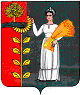 СОВЕТ ДЕПУТАТОВ                                                                                          СЕЛЬСКОГО ПОСЕЛЕНИЯ ДУРОВСКИЙ  СЕЛЬСОВЕТДобринского муниципального района Липецкой области 6-я сессия VI созываР Е Ш Е Н И Е19.01.2021г.                                       с.Дурово                                     № 31  -рсО досрочном прекращении полномочий Главы сельского поселения Дуровский сельсовет Добринского муниципального района Липецкой области Ходякова Сергея Васильевича в связи с отставкой по собственному желанию	Рассмотрев заявление Главы сельского поселения Дуровский сельсовет Добринского муниципального района Ходякова Сергея Васильевича, поступившее в Совет депутатов сельского поселения Дуровский сельсовет, об отставке по собственному желанию, в соответствии с Федеральным законом  от 06.10.23003 № 131-ФЗ «Об общих принципах организации местного самоуправления в Российской Федерации», руководствуясь ст.35 Устава сельского поселения Дуровский сельсовет, Совет депутатов сельского поселения Дуровский сельсовет РЕШИЛ:	1.Досрочно прекратить полномочия Главы сельского поселения Дуровский сельсовет Добринского муниципального района Липецкой области Ходякова Сергея Васильевича в связи с отставкой по собственному желанию с 19 января 2021 года (заявление прилагается).	2.Настоящее решение вступает в силу со дня его принятия.Председатель Совета депутатовсельского поселенияДуровский сельсовет                                                     М.В.Александрова